Государственное учреждение - Отделение Пенсионного фонда Российской Федерации 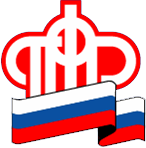 по Калининградской областиПолучайте справки о пенсионном и социальном обеспечениине выходя из домаКалининград, 18 февраля 2021 года. Государственное учреждение - Отделение Пенсионного фонда РФ по Калининградской области информирует о возможности получения гражданами персональной информации о пенсионном и социальном обеспечении из информационных систем ПФР в электронном виде без необходимости личного посещения клиентской службы ПФР.С этой целью в Личном кабинете гражданина на сайте ПФР реализованы электронные сервисы (es.pfrf.ru), позволяющие в режиме реального времени получить справки «о назначенных пенсиях и социальных выплатах (на дату)» и «о произведенных выплатах за период» (при заказе данной справки гражданин имеет возможность указать интересующий его период), а также получить информацию «об установленных социальных выплатах». Справки формируются в формате электронного документа и подписаны усиленной квалифицированной электронной подписью уполномоченного должностного лица ПФР и могут быть распечатаны гражданином при необходимости.Для получения указанных выше справок в электронном виде в личном кабинете гражданина на сайте ПФР необходимо иметь учетную запись в Единой системе идентификации и аутентификации (ЕСИА) в статусе «подтвержденная». Подтвердить учетную запись (при самостоятельной регистрации) можно в любом из Центров обслуживания ЕСИА, созданных на территории Калининградской области (банки, МФЦ, клиентские службы ПФР), а также с использованием мобильного приложения многих банков.Получить консультации и разъяснения по различным вопросам пенсионного и социального обеспечения, относящимся к компетенции ПФР, можно позвонив на многоканальный телефон 8 800 600 02 49. Звонки на номер для жителей города и области бесплатны как со стационарных, так и с мобильных телефонов.